SEGURO DE VIDA DOS ALUNOS2024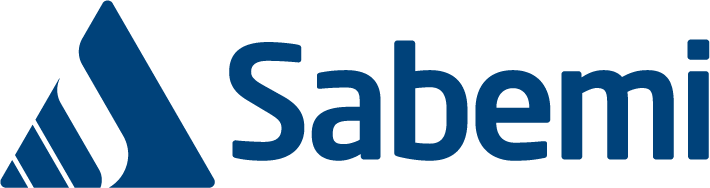 A apólice de seguro contratada pelo IFRJ (APÓLICE Nº 01.82.001832) garante aos seus alunos as seguintes coberturas:Morte acidental: Garante aos beneficiários o pagamento do capital segurado individual contratado (R$ 21.038,00) em caso de falecimento do segurado decorrente exclusivamente de acidente pessoal coberto pelo seguro.Invalidez Permanente, Total ou Parcial, por Acidente: Garante ao próprio segurado, em caso de invalidez permanente total por acidente, o pagamento de indenização limitada ao valor do capital segurado contratado (R$ 21.038,00), caso haja perda, redução ou impotência funcional definitiva, total ou parcial, de um membro ou órgão, em virtude de lesão física causada por acidente pessoal coberto, mediante comprovação de laudo médico e desde que tais lesões sejam insuscetíveis de reabilitação ou recuperação pelos meios terapêuticos disponíveis no momento da sua constatação, exceto de riscos excluídos. Despesas Médicas Hospitalares e Odontológicas: Garante o reembolso das despesas médicas, hospitalares e odontológicas incorridas no tratamento sob orientação médica, em consequência direta de acidente pessoal coberto, dentro do período de cobertura da apólice, até o limite do capital segurado (R$ 10.519,00).SINISTROORIENTAÇÕES PARA ABERTURA DE PROCESSO DE SINISTRO PELO SEGURADO: A comunicação de sinistro pode ser feita:1) Pelo portal, em: https://www.sabemi.com.br/comunicar-sinistro/2) Pelo e-mail: analise.sinistro@sabemi.com.br3) Pelos Correios, no endereço abaixo:SABEMI SEGURADORA S.A.Rua Sete de setembro nº 515Bairro: Centro Histórico Porto Alegre/RSCEP 90010-190Em caso de dúvidas, o segurado pode solicitar orientação na Central de atendimento ao cliente, através dos contato:                     Fone 0800-880-1900 ou • Whatsapp (51) 99528-0140* Caso encontre alguma dificuldade junto à seguradora, entre em contato conosco (CGIEE) ou com a CoIEE do seu campus. Morte Acidental    R$ 21.038,00  Invalidez Permanente Total ou Parcial por acidente R$ 21.038,00  Despesas Médicas, Hospitalares e Odontológicas R$ 10.519,00